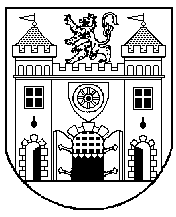 STATUTÁRNÍ MĚSTO LIBERECZASTUPITELSTVO MĚSTA LIBERECč. 6/2024OBECNĚ ZÁVAZNÁ VYHLÁŠKASTATUTÁRNÍHO MĚSTA LIBEREC, o regulaci provozování hazardních her na území statutárního města LiberecZastupitelstvo statutárního města Liberec se na svém zasedání dne 30. 5. 2024 usneslo vydat usnesením č. 126/2024 v souladu s ustanovením § 12 zákona č. 186/2016 Sb., o hazardních hrách (dále jen „zákon o hazardních hrách“), a v souladu s ustanovením § 10 písm. a) a § 84 odst. 2 písm. h) zákona č. 128/2000 Sb., o obcích (obecní zřízení), ve znění pozdějších předpisů, tuto obecně závaznou vyhlášku (dále jen „vyhláška“):Čl. 1Předmět a cíl vyhláškyPředmětem této vyhlášky je omezit společenská rizika vyplývající z provozování některých hazardních her, které často tvoří tzv. předpolí činností rozporných s veřejným pořádkem a dobrými mravy, které mají vliv nejen na jejich účastníky, ale také na osoby jim blízké, osoby sociálně vyloučené, děti, mladistvé a seniory. Cílem této vyhlášky je umožnit pokojné a bezpečné soužití občanů i návštěvníků města, uspokojit jejich potřeby a zároveň vytvořit příznivé podmínky pro život ve městě. Čl. 2 Základní ustanoveníBingo, technická hra a živá hra (dále jen jako „hazardní hry“) mohou být na celém území města provozovány pouze v kasinu), a to pouze na místech a v čase touto vyhláškou určených.Čl. 3Určení místProvozování hazardních her je zakázáno v okruhu nejméně 150 metrů vzdušné vzdálenosti kolem jednotlivých základních a středních škol na území statutárního města Liberec, vč. DDM Větrník. Výchozím bodem pro digitální proměření vymezení daného okruhu se rozumějí vnější hrany objektů, v nichž jsou poskytovány školské služby.Provozování hazardních her je zakázáno v okruhu nejméně 200 metrů vzdušné vzdálenosti kolem jednotlivých úředních budov Magistrátu města Liberec, Městského obvodu Liberec – Vratislavice nad Nisou, Krajského úřadu Libereckého kraje a Úřadu práce ČR na území statutárního města Liberec. Výchozím bodem pro digitální proměření vymezení daného okruhu se rozumějí vnější hrany objektů, v nichž jsou poskytovány služby těchto úřadů.Provozování hazardních her je povoleno pouze v plochách smíšených obytných centrálních (SC) nebo v plochách občanského vybavení komerčního (OK) podle územního plánu Liberec, účinného od 12. 3. 2022, schváleného usnesením č. 72/2022 Zastupitelstva města Liberec ze dne 24. 2. 2022.Provozování hazardních her je na území statutárního města Liberec zakázáno v okruhu nejméně 200 metrů vzdušné vzdálenosti kolem objektů bydlení či ubytování, vyjmenovaných v Příloze č. 1, které jsou užívány tzv. zranitelnými osobami, tedy osobami s nízkým sociálním statusem/se závislostmi/ohrožené sociálním vyloučením a/nebo již sociálně vyloučené. Výchozím bodem pro digitální proměření vymezení daného okruhu se rozumějí vnější hrany objektů, které slouží k bydlení či ubytování.Provozování hazardních her je zakázáno v okruhu nejméně 200 metrů vzdušné vzdálenosti kolem terminálu městské hromadné dopravy Fügnerova. Výchozím bodem pro digitální proměření vymezení daného okruhu se rozumějí vnější hrany nástupní plochy terminálu.Povolení herního prostoru pro kasina2) může být vydáno pouze pro adresy splňující všechna čtyři kritéria regulace souběžně. Čl. 4Určení časuHazardní hry mohou být provozovány pouze v čase od 12 hodin příslušného dne do 6 hodin následujícího dne.Čl. 5Přechodné ustanoveníHazardní hry, jejichž provozování bylo povoleno přede dnem nabytí účinnosti této vyhlášky, lze provozovat nejdéle do konce doby platnosti vydaného povolení.Čl. 6Závěrečná ustanoveníZrušuje se Obecně závazná vyhláška statutárního města Liberec č. 1/2023, o regulaci provozování hazardních her na území statutárního města Liberec, ze dne 26. ledna 2023, ve znění obecně závazné vyhlášky č. 5/2024 ze dne 21. 3. 2024.Tato obecně závazná vyhláška nabývá účinnosti dnem 19. června 2024. Mgr. Šárka Prachařová v. r.náměstkyně primátoraIng. Jaroslav Zámečník, CSc. v. r.primátor města 